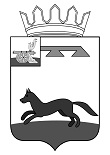 АДМИНИСТРАЦИЯ   МУНИЦИПАЛЬНОГО   ОБРАЗОВАНИЯ«ХИСЛАВИЧСКИЙ   РАЙОН» СМОЛЕНСКОЙ  ОБЛАСТИП О С Т А Н О В Л Е Н И Еот  01 марта 2021 г. № 86  О внесении изменений в муниципальную программу «Развитие водохозяйственного комплекса на территории  муниципального образования «Хиславичский район» Смоленской области»          Администрация муниципального образования «Хиславичский район» Смоленской области п о с т а н о в л я е т:Внести в муниципальную программу «Развитие водохозяйственного комплекса на территории  муниципального образования «Хиславичский район» Смоленской области», утвержденную постановлением Администрации муниципального образования «Хиславичский район» Смоленской области от 13.02.2019 № 60 (в ред. Постановления Администрации муниципального образования «Хиславичский район» Смоленской области № 503 от 28.11.2019, № 554 от 25.12.2019, № 24 от 28.01.2020) следующие изменения:1. в Паспорте программы в пункте «Источники и объемы финансового обеспечения реализации муниципальной программы (по годам реализации и в разрезе источников финансирования)»: - цифру «1 273,333» заменить цифрой «2 420,666»;- слова «2021 год – 0 тыс.рублей» заменить словами «2021 год – 1 147,333 тыс.рублей, из них: 50,0 тыс.рублей - средства местного бюджета;  1 097,333 тыс.рублей - средства областного бюджета». 2. В разделе «4. Обоснование ресурсного обеспечения муниципальной программы» программы: - цифру «1 273,333» заменить цифрой «2 420,666»;- слова «2021 год – 0 тыс.рублей» заменить словами «2021 год – 1 147,333 тыс.рублей, из них: 50,0 тыс.рублей - средства местного бюджета;  1 097,333 тыс.рублей - средства областного бюджета».  3. Приложение 2 к муниципальной программе изложить в новой редакции (прилагается).Глава муниципального образования «Хиславичский район» Смоленской области                                                                              А.В. ЗагребаевВизирование правового акта:Визы:Н.И. Калистратова                   _ _____________           « 01» марта 2021 г.Визы:Т.В. Ущеко                                _______________         « 01 » марта 2021 г.Приложение   №  2к  муниципальной программе «Развитие водохозяйственного комплекса на территории муниципального образования «Хиславичский район»  Смоленской области» ПЛАН реализации муниципальной программы на 2019-2021 годы                                                                                             (очередной финансовый год и плановый период) «Развитие водохозяйственного комплекса на территории муниципального образования «Хиславичский район»  Смоленской области» Отп. 1 экз. – в делоИсп.: Куцабина О.В.«_____» ____________ 2021 г.Разослать: прокуратура - 1, отдел экономики-1 , финансовое управление – 1, отдел строительства - 1№ п/пНаименование Исполнительмероприятия    
Источник финан-сового   обеспече-ния (расшиф-ровать)Объем средств на реализацию муниципальной программы на отчетный год и плановый период (тыс. рублей)Объем средств на реализацию муниципальной программы на отчетный год и плановый период (тыс. рублей)Объем средств на реализацию муниципальной программы на отчетный год и плановый период (тыс. рублей)Объем средств на реализацию муниципальной программы на отчетный год и плановый период (тыс. рублей)Планируемое значение показателя реализации муниципальной программы на отчетный год и плановый периодПланируемое значение показателя реализации муниципальной программы на отчетный год и плановый периодПланируемое значение показателя реализации муниципальной программы на отчетный год и плановый период№ п/пНаименование Исполнительмероприятия    
Источник финан-сового   обеспече-ния (расшиф-ровать)всего2019 год2020 год2021 год2019 год2020 год2021 год1234567891011Сохранение и восстановление водных объектов до состояния, обеспечивающего экологически благоприятные условия жизни населенияСохранение и восстановление водных объектов до состояния, обеспечивающего экологически благоприятные условия жизни населенияСохранение и восстановление водных объектов до состояния, обеспечивающего экологически благоприятные условия жизни населенияСохранение и восстановление водных объектов до состояния, обеспечивающего экологически благоприятные условия жизни населенияСохранение и восстановление водных объектов до состояния, обеспечивающего экологически благоприятные условия жизни населенияСохранение и восстановление водных объектов до состояния, обеспечивающего экологически благоприятные условия жизни населенияСохранение и восстановление водных объектов до состояния, обеспечивающего экологически благоприятные условия жизни населенияСохранение и восстановление водных объектов до состояния, обеспечивающего экологически благоприятные условия жизни населенияСохранение и восстановление водных объектов до состояния, обеспечивающего экологически благоприятные условия жизни населенияСохранение и восстановление водных объектов до состояния, обеспечивающего экологически благоприятные условия жизни населенияСохранение и восстановление водных объектов до состояния, обеспечивающего экологически благоприятные условия жизни населения1.1.Количество восстановленных и экологически реабилитированных водных объектов, ед.хххххх04611.2.Организация мероприятий по ликвидационному тампонажу бесхозяйных подземных водозаборных скважинобластной и местный бюджеты1273,333560,0958,1331.3.Проведение проектно-изыскательских работ, разработка проектно-сметной документации  и прохождение государственной экспертизы проектно – сметной документации на капитальный ремонт гидротехнического сооружения на реке Березина у д.Болотово Печерского сельского поселения Хиславичского района Смоленской областиобластной и местный бюджеты1147,33310977,333-областной50,0 - местныйВсего по муниципальной программеВсего по муниципальной программе2420,666560,0958,1331147,333ххх